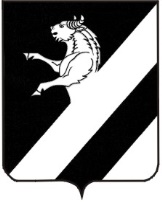 КРАСНОЯРСКИЙ  КРАЙАЧИНСКИЙ РАЙОНТАРУТИНСКИЙ СЕЛЬСКИЙ СОВЕТ ДЕПУТАТОВР Е Ш Е Н И Е       26.04.2022 г                            п. Тарутино                                             № 16-66РО внесении изменений в решение Тарутинского сельского Совета депутатов от 20.11.2018  № 33-100Р «Об установлении и введении в действие налога на имущество физических лиц на территории Тарутинского сельсовета Ачинского района Красноярского края.	В соответствии с п.6 ст.407 Налогового кодекса РФ, руководствуясь протестом Ачинской городской прокуратуры,   ст.ст. 7, 25 Устава Тарутинского сельсовета  Ачинского района, Тарутинский сельский Совет депутатов РЕШИЛ:1. Исключить пункт 4 Решения № 33-100Р «Об установлении и введении в действие налога на имущество физических лиц на территории Тарутинского сельсовета Ачинского района»       2.  Решение вступает в после его  официального опубликования в информационном листе «Сельские вести» и распространяет свое действие на правоотношения, возникшие с 01.01.2022, подлежит размещению на официальном сайте Тарутинского сельсовета - http://tarutino24.ru/Глава Тарутинского сельсовета                 Председатель Тарутинского                                                                                                   Сельского Совета____________  В.А. Потехин                       _________Н.Н. Симонова                                